Revisión parcial de las directrices de examen del rosalDocumento preparado por un experto de la Unión EuropeaDescargo de responsabilidad: el presente documento no constituye un documento de política u orientación de la UPOV	El presente documento tiene por objeto exponer una propuesta de revisión parcial de las directrices de examen del rosal (documento TG/11/8 Rev.).	Los antecedentes de la propuesta de revisión parcial de las directrices de examen del rosal se exponen en el documento TC/58/2 “Directrices de examen”.	El Grupo de Trabajo Técnico sobre Plantas Ornamentales y Cultivos Forestales (TWO), en su quincuagésima cuarta sesión, examinó una propuesta de revisión parcial del cuestionario técnico (TQ) de las directrices de examen del rosal (Rosa L.) sobre la base del documento TWP/6/10 “Revision of Test Guidelines”, párrafo 25 y Anexo X. El TWO convino en proponer la inclusión y la eliminación de los siguientes caracteres en el cuestionario técnico (los cambios propuestos se indican a continuación como texto resaltado y subrayado (inserción) y tachado (eliminación)) (véase el párrafo 91 del documento TWO/54/6 “Report”):	Los cambios propuestos se indican a continuación como texto resaltado y subrayado (inserción) y tachado (eliminación) (en inglés únicamente).[Fin del documento]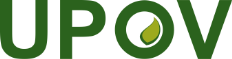 SUnión Internacional para la Protección de las Obtenciones VegetalesComité TécnicoQuincuagésima octava sesiónGinebra, 24 y 25 de octubre de 2022TC/58/27Original:  InglésFecha:  5 de octubre de 2022Carácter N.º(*)Nombre del carácter1(*)Planta: crecimiento6Tallo: número de espinas (excluidas las espinas muy pequeñas y similares a los pelos)7Espinas: color predominante (como en el 6)21(*)Flor: tipo22(*)Flor: número de pétalos23(*)Flor: grupo de color 26(*)Flor: diámetro27(*)Flor: forma30Flor: fragancia40(*)Pétalo: número de colores de la cara interna (excluida la mancha basal)50(*)Pétalo: color principal de la cara externa (únicamente si se distingue claramente de la cara interna)TECHNICAL QUESTIONNAIRETECHNICAL QUESTIONNAIREPage {x} of {y}Reference Number:Reference Number:Reference Number:5.	Characteristics of the variety to be indicated (the number in brackets refers to the corresponding characteristic in Test Guidelines;  please mark the note which best corresponds).5.	Characteristics of the variety to be indicated (the number in brackets refers to the corresponding characteristic in Test Guidelines;  please mark the note which best corresponds).5.	Characteristics of the variety to be indicated (the number in brackets refers to the corresponding characteristic in Test Guidelines;  please mark the note which best corresponds).5.	Characteristics of the variety to be indicated (the number in brackets refers to the corresponding characteristic in Test Guidelines;  please mark the note which best corresponds).5.	Characteristics of the variety to be indicated (the number in brackets refers to the corresponding characteristic in Test Guidelines;  please mark the note which best corresponds).5.	Characteristics of the variety to be indicated (the number in brackets refers to the corresponding characteristic in Test Guidelines;  please mark the note which best corresponds).CharacteristicsCharacteristicsCharacteristicsExample VarietiesNote5.1
(1)Plant: growth typePlant: growth typePlant: growth typeminiature miniature miniature 1[  ]dwarf  dwarf  dwarf  Korverlandus (G)2[  ]bed bed bed Taneidol (G)3[  ]shrub shrub shrub Kolmag (G)4[  ]climber climber climber Noasafa (G)5[  ]ground cover  ground cover  ground cover  Meifafio (G)6[  ]5.2
(6)Stem: number of prickles (excluding very small and hair-like prickles) Stem: number of prickles (excluding very small and hair-like prickles) Stem: number of prickles (excluding very small and hair-like prickles) absent or very fewabsent or very fewabsent or very fewRuiorg (G); Meibegil (P)1[   ]very few to fewvery few to fewvery few to few2[   ]fewfewfewSchremna (C); Kortionza (G); Poulcolop (P)3[   ]few to mediumfew to mediumfew to medium4[   ]mediummediummediumSelaurum (C); Bokramar (G); Kormisso (P)5[   ]medium to manymedium to manymedium to many6[   ]manymanymanyMeineble (G); Evera105 (P) 7[   ]many to very manymany to very manymany to very many8[   ]very manyvery manyvery manyDeljam (G) 9[   ]5.3
(7)Prickles: predominant color (as for 6)Prickles: predominant color (as for 6)Prickles: predominant color (as for 6)greenishgreenishgreenishPresur (C); Kolmag (G); Poulcar (P)1[   ]yellowishyellowishyellowishRuiy0775 (P)2[   ]reddishreddishreddishBokrarug (G); Delpajor (P)3[   ]purplishpurplishpurplishKornairol (G); Evera102 (P)4[   ]CharacteristicsCharacteristicsCharacteristicsExample VarietiesNote5.2 4
(21)Flower: typeFlower: typeFlower: typesinglesinglesingleNoastrauss (G)1[  ]semi-doublesemi-doublesemi-doublePoulfiry (G); Poulnil (P)2[  ]doubledoubledoubleTAN97103 (G); Korlobea (P)3[  ]5.5
(22)Flower: number of petalsFlower: number of petalsFlower: number of petalsvery fewvery fewvery fewNoala (G);  Delmitaf (P)1[   ]very few to fewvery few to fewvery few to few2[   ]fewfewfewPredesplen (C);  Tananilov (G); Korbersoma (P)3[   ]few to mediumfew to mediumfew to medium4[   ]mediummediummediumRuiy5451 (C); Poulscots (G); Ruiklinko (P)5[   ]medium to manymedium to manymedium to many6[   ]manymanymanyLexani (C); Ruiharl (G); Meiraktas (P)7[   ]many to very manymany to very manymany to very many8[   ]very manyvery manyvery manyMeiroupis (G); Poulwen (P)9[   ]CharacteristicsCharacteristicsCharacteristicsExample VarietiesNote5.3 6
(23)Flower: color group Flower: color group Flower: color group white or near whitewhite or near whitewhite or near whiteKorcilmo (C); Meilontig (G); Poulra022 (P)1[  ]white blendwhite blendwhite blendSpeclown (C);  TAN98505 (C);
TAN97123 (G);  Rush (G)2[  ]greengreengreenNirpgreenl (C); Korewala (P)3[  ]yellowyellowyellowKorflapei (C); Poulyc004 (G); Delmitaf (P)4[  ]yellow blend 
(includes varieties which are primarily yellow, but show some tones of some other hues)yellow blend 
(includes varieties which are primarily yellow, but show some tones of some other hues)yellow blend 
(includes varieties which are primarily yellow, but show some tones of some other hues)TAN00125 (C); Rumba (G); Ruiabri (P)5[  ]orangeorangeorangeAlsever (P); Tanoranbon (G)6[  ]orange blend
(includes varieties which are primarily orange, but show some tones of some other hues)orange blend
(includes varieties which are primarily orange, but show some tones of some other hues)orange blend
(includes varieties which are primarily orange, but show some tones of some other hues)Presur (C); Meishulo (P)7[  ]pinkpinkpinkSchremeen3001 (C); Noasia (G); Korfonsova (P)8[  ]pink blend
(includes varieties which are primarily pink, but show some tones of some other hues)pink blend
(includes varieties which are primarily pink, but show some tones of some other hues)pink blend
(includes varieties which are primarily pink, but show some tones of some other hues)Schremna (C); Korfeining (G);
Poulmeno (P)9[  ]redredredPredepass (C); Noafeuer (G);  Ruikenre (P)10[  ]red blend
(includes varieties which are primarily red, but show some tones of some other hues)red blend
(includes varieties which are primarily red, but show some tones of some other hues)red blend
(includes varieties which are primarily red, but show some tones of some other hues)Meilambra (C); Interuspa (G);
Delmigre (P)11[  ]red purplered purplered purpleNirpillpro (C); Poulac016 (P)12[   ]purplepurplepurpleOlyung (C); Stebigpu (G)13[  ]violet blend
(includes varieties which are primarily violet but show some tones of some other hues (like mauve and/or lavender )violet blend
(includes varieties which are primarily violet but show some tones of some other hues (like mauve and/or lavender )violet blend
(includes varieties which are primarily violet but show some tones of some other hues (like mauve and/or lavender )Scholtec (C); Korflieder (P)14[  ]brown blend
(includes varieties which are primarily brown but show some tones of some other hues (like red)brown blend
(includes varieties which are primarily brown but show some tones of some other hues (like red)brown blend
(includes varieties which are primarily brown but show some tones of some other hues (like red)Simcho (G)15[  ]multicolored 
(varieties with more than one color in sharply defined contrasting zones  which are primarily contrasting multicolored only (not blend colors))multicolored 
(varieties with more than one color in sharply defined contrasting zones  which are primarily contrasting multicolored only (not blend colors))multicolored 
(varieties with more than one color in sharply defined contrasting zones  which are primarily contrasting multicolored only (not blend colors))Delmitaf (P)16[  ]CharacteristicsCharacteristicsCharacteristicsExample VarietiesNote5.4 7
(26)Flower: diameterFlower: diameterFlower: diametervery smallvery smallvery smallNoastrauss (G); Poulset (P)1[  ]very small to smallvery small to smallvery small to small2[  ]smallsmallsmallInterlis (C); Clb.canibo 82 (G);
Meiraktas (P)3[  ]small to mediumsmall to mediumsmall to medium4[  ]medium medium medium Schremna (C); Poulberg (G);
Ruiz1491 (P)5[  ]medium to largemedium to largemedium to large6[  ]largelargelargeSelaurum (C); Adesmanod (G);
Korewala (P)7[  ]large to very largelarge to very largelarge to very large8[  ]very largevery largevery largeKoranderer (G); Evera116 (P)9[  ]5.8
(27)Flower: shape Flower: shape Flower: shape roundroundroundRuirovingt (C); Meiouscki (G); Evera101 (P)1[   ]irregularly roundedirregularly roundedirregularly roundedRuyi5451 (C); Kormarec (G); Korkallet (P)2[   ]star-shapedstar-shapedstar-shapedPredesplen (C); Anakissi (G); 
Poulra023 (P)3[   ]5.9
(30)Flower: fragranceFlower: fragranceFlower: fragranceabsent or  weakabsent or  weakabsent or  weakPredesplen (C); Ruimats (G); Evera107 (P)1[   ]mediummediummediumPoulsolo (G); Korduftoro (P)2[   ]strongstrongstrongTananilov (G)3[   ]5.5 10
(40)Petal: number of colors on inner side (basal spot excluded)Petal: number of colors on inner side (basal spot excluded)Petal: number of colors on inner side (basal spot excluded)oneoneoneSelaurum (C), TAN98130 (G);
Ruibrei (P)1[  ]twotwotwoBaipeace (G); Delki (P)2[  ]more than twomore than twomore than twoDelstrisang  (G)3[  ]CharacteristicsCharacteristicsCharacteristicsExample VarietiesNote5.6 i
(50)Petal: main color on the outer side (only if clearly different from inner side)Petal: main color on the outer side (only if clearly different from inner side)Petal: main color on the outer side (only if clearly different from inner side)RHS Colour Chart (indicate reference number)

.......................................................................................RHS Colour Chart (indicate reference number)

.......................................................................................RHS Colour Chart (indicate reference number)

.......................................................................................5.6 ii
(50)Petal: main color on the outer side (only if clearly different from inner side)Petal: main color on the outer side (only if clearly different from inner side)Petal: main color on the outer side (only if clearly different from inner side)greengreengreen1[  ]light yellowlight yellowlight yellow2[  ]medium yellowmedium yellowmedium yellow3[  ]orangeorangeorange4[  ]pinkpinkpink5[  ]redredred6[  ]purple redpurple redpurple red7[  ]brown redbrown redbrown red8[  ]